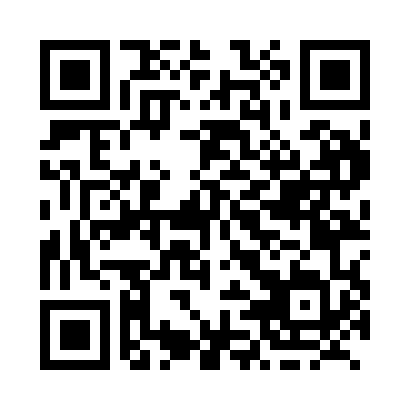 Prayer times for Hannamville, Nova Scotia, CanadaWed 1 May 2024 - Fri 31 May 2024High Latitude Method: Angle Based RulePrayer Calculation Method: Islamic Society of North AmericaAsar Calculation Method: HanafiPrayer times provided by https://www.salahtimes.comDateDayFajrSunriseDhuhrAsrMaghribIsha1Wed4:366:101:186:188:2610:002Thu4:346:091:186:198:2810:023Fri4:326:071:186:198:2910:044Sat4:316:061:186:208:3010:065Sun4:296:041:176:218:3110:076Mon4:276:031:176:228:3210:097Tue4:256:021:176:228:3410:118Wed4:236:001:176:238:3510:129Thu4:215:591:176:248:3610:1410Fri4:195:581:176:248:3710:1611Sat4:185:571:176:258:3810:1812Sun4:165:551:176:268:3910:1913Mon4:145:541:176:268:4110:2114Tue4:125:531:176:278:4210:2315Wed4:115:521:176:288:4310:2416Thu4:095:511:176:288:4410:2617Fri4:075:501:176:298:4510:2818Sat4:065:491:176:308:4610:2919Sun4:045:481:176:308:4710:3120Mon4:035:471:176:318:4810:3321Tue4:015:461:176:328:4910:3422Wed4:005:451:186:328:5010:3623Thu3:585:441:186:338:5110:3824Fri3:575:431:186:338:5210:3925Sat3:565:431:186:348:5310:4126Sun3:545:421:186:358:5410:4227Mon3:535:411:186:358:5510:4428Tue3:525:401:186:368:5610:4529Wed3:515:401:186:368:5710:4630Thu3:505:391:186:378:5810:4831Fri3:495:391:196:378:5910:49